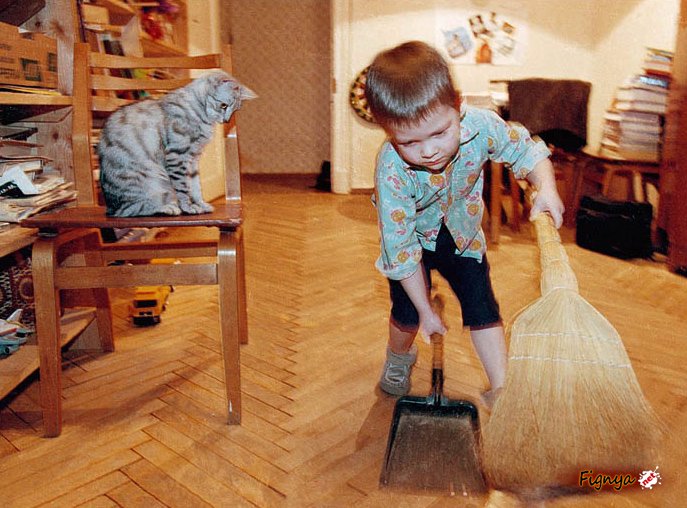 Малай нишли?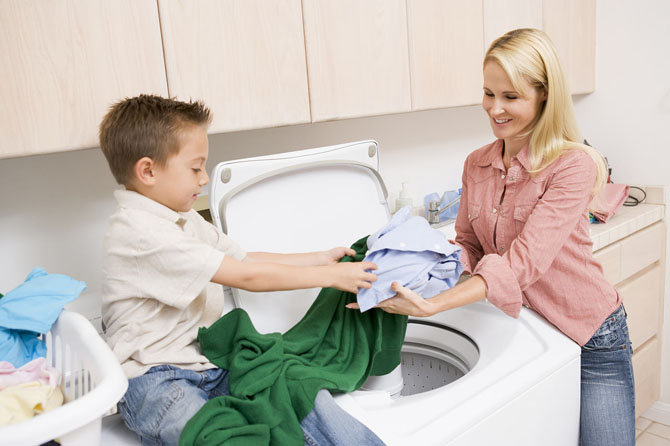 Малай нишли?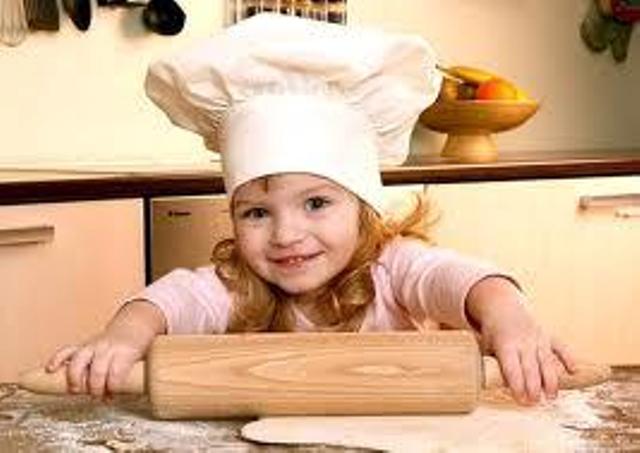 Кыз нишли?